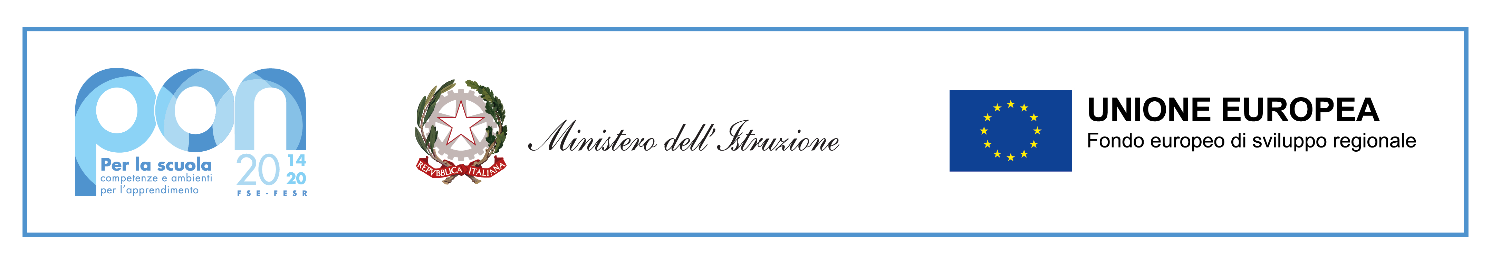 Progetto “Cablaggio strutturato e sicuro all’interno degli edifici scolastici”Azione 13.1.1 “Cablaggio strutturato e sicuro all’interno degli edifici scolastici”– Avviso pubblico prot.n. 20480 del 20/07/2021 per la realizzazione di reti locali, cablate e wireless, nelle scuole.Codice identificativo progetto:13.1.1A-FESRPON-MA-2021-164CUP: C49J21037710006BANDO DI RECLUTAMENTO COLLAUDATOREAllegato BAl DIRIGENTE SCOLASTICO dell'I.C. GIOVANNI XXIIIMoglianoScheda autodichiarazione punteggio figura CollaudatoreCognome e nome _________________________________________________Si dichiara che i titoli elencati in sintesi trovano riscontro nel Curriculum Vitae allegato.Luogo e data ____________________ Firma_______________________________________Titoli ed Esperienze lavorativeValutazioneAutodichiarazione punteggio docentePunteggio commissioneLaurea specialistica o laurea vecchio ordinamento (specificare)voto fino a 100/110: Punti 2 voto fino a 100/110: Punti 4 voto fino a 109/110: Punti 6 voto 110/110: Punti 8 voto 110/110 e lode: Punti 10Diploma Perito informatico (in assenza di laurea)Punti 3Certificazioni informatichePunti 1 per ciascuna certificazione (max 3 punti)Brevetti internazionali (Microsoft Cisco ecc....)Punti 2 per ciascun brevetto (max 6 punti)Master attinente all'incarico (specificare)Punti 5Corsi di perfezionamento in discipline scientifiche-tecnologichePunti 2 per ciascun corso (max 10 punti)Esperienza Collaudo/adeguamento di laboratoriPunti 2 per ciascuna esperienza documentata (max 10 punti)